6th form 2 Class - Monday and Tuesday Week beginning: 14th December 2020   SubjectActivity Links Monday am Shop, Cook and EatMake yourself some festive mince pies. Follow the link for the recipe. Find all the food items needed and the utensils and make them with appropriate support. Tidy up, clean and wash up at the end. 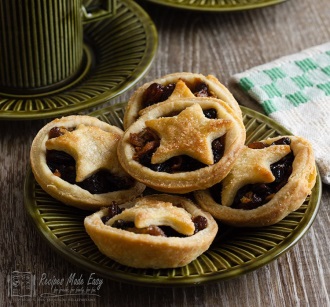 https://www.bbcgoodfood.com/recipes/mince-piesWhen setting the table:Wash your handsClean the table Decide which cutlery you will need and find the cutlery from the drawer Count out the people in your family  - count out individually how many knifes/spoons/forks you will needCount out the mats and place them on the table with the cutleryCount how many drinks you will need for each family member and make the drinks. Maybe you could take an order for drinks? Like in a café.What else do you need for the table? Sauces/ spoons to serve food out etcMaking your mealWash your handsLook at your recipe or chosen lunchDecide what items you will need to make itFind all the ingredients  in your kitchenFind all the utensils you will need – knifes/chopping board/graters etcMake your chosen lunch with support from a family memberOnce everyone has finished, don’t forget to wash up and clean the table!!Monday pmEnterpriseUse the internet to research Christmas decorations and make some decorations for your Christmas tree. You could use cupcake liners to make some trees and decorate them using stickers. Alternatively, you can make reindeers out of pine cones. Have fun and use your imagination.Ideas: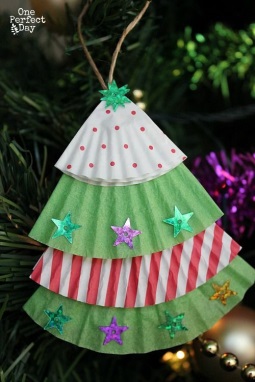 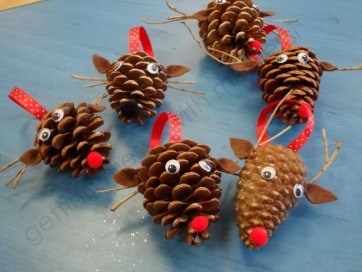 Tuesday amVocational – RecyclingSort your families recycling into different sections (e.g plastic, tins, food, cardboard). Then place them in the correct bins.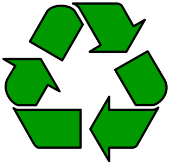 Tuesday pmVocational Studies - GardeningSpend some time in the garden, planting, digging or weeding. Fill up your bird seed feeders that you have made and the replenish the bird seed fat balls. HAVE A LOVELY CHRISTMAS AND NEW YEAR Please refer to annual reviews for your child’s personalised targets.We would love to see and hear about what you have been doing, feel free to email Beth and Emma in 6th form.HAVE A LOVELY CHRISTMAS AND NEW YEAR Please refer to annual reviews for your child’s personalised targets.We would love to see and hear about what you have been doing, feel free to email Beth and Emma in 6th form.HAVE A LOVELY CHRISTMAS AND NEW YEAR Please refer to annual reviews for your child’s personalised targets.We would love to see and hear about what you have been doing, feel free to email Beth and Emma in 6th form.